ORDER OF WORSHIP  * Indicates, please stand if able.Seventh Sunday after Pentecost                            July 24, 2022.   9 am.                                                                                                                                                         Liturgist:  Daniel BraunerWELCOME, PASSING THE PEACE OF CHRIST, & ANNOUNCEMENTS 		  *CALL TO WORSHIP L: The goodness of God has called us here!P: We are recipients of God's gracious love.L: Though we have not always done what is right in God's sight;P: Yet God is merciful and forgiving.L: Open your hearts and spirits to the refreshing love of God.P: Help us, O Lord, to live joyfully and peacefully in your sight. AMEN.*OPENING PRAYER   Through every minute of this day, Be with me, Lord! Through every day of all this week, Be with me, Lord! Through every week of all this year, Be with me, Lord! Through all the years of all this life, Be with me, Lord! So shall the days and weeks and years Be threaded on a golden cord, And all draw on with sweet accord Unto Thy fullness, Lord, That so, when time is past, By Grace, I may at last, Be with Thee, Lord. Amen.     - John Oxenham (1852-1941)  *OPENING HYMN       	        The Lord’s My Shepherd, I’ll Not Want                           #136  CHILDREN’S TIME                                                                                         Katrina McGillivray                                                                                                                                                  JOYS AND CONCERNSPRAYER OF CONFESSIONLord, it has been a difficult week. Things have happened for which we were not prepared. We have not responded to difficulties with love, but rather with impatience. We have turned our backs on others in need, placing our creature comforts first. We have been stressed, pulled, pushed and tossed. Give us peace, Gracious Lord. Help us to slow down so that we can receive your healing word of love. Remind us that we stand in need of forgiveness, and then having received such love, we are to love and serve others. Teach us to pray for courage and strength; teach us how to be good disciples for you. In Christ's Name, we offer this prayer. AMEN.WORDS OF ASSURANCE Even when things seem dark, God is with us. God's love is powerful enough to overcome any darkness that we encounter. Remember how much love has been given for you and rejoice! AMEN.PASTORAL PRAYERTHE LORD’S PRAYER (In Unison)						                  Our Father, who art in heaven, hallowed be thy name. Thy kingdom come, thy will be done on earth as it is in heaven.  Give us this day our daily bread. And forgive us our trespasses, as we forgive those who trespass against us. And lead us not into temptation, but deliver us from evil. For thine is the kingdom, and the power, and the glory, forever.  Amen.BRINGING OUR GIFTS TO GOD WITH GRATEFUL HEARTSAs Amos observed long ago, in our world the poor are too often sold for silver and the needy for a pair of sandals. But we can live a different ethic—our lives can embody the love of God. Let’s make room for others through our giving, that they may also know God’s love and hope.*DOXOLOGY  	            “Praise God, from Whom All Blessings Flow”                           #95 *OFFERTORY PRAYER                                                                                            SCRIPTURE                                                                            	                    Psalm 23:1-6                                                                      HYMN OF PRAISE                           O How He Loves You and Me                               #2108                                                                                                                                                   MESSAGE	                       “He makes me to lie down in green pasture”             Rev. ShonCLOSING HYMN                             What a Friend We Have in Jesus                              #526*BENEDICTION                                                                                                        Rev. ShonPOSTLUDE                                                                 		         Marianne Torkelson                                 Bible Verse Today: Psalm 23:1-2              “The Lord is my shepherd, I shall not want. He makes me lie down in green pastures.”SCRIPTURE: Psalm 23:1-6 (NKJV)The Lord is my shepherd; I shall not want. 2 He makes me to lie down in green pastures;
He leads me beside the still waters. 3 He restores my soul; He leads me in the paths of righteousness For His name’s sake. 4 Yea, though I walk through the valley of the shadow of death, I will fear no evil; For You are with me; Your rod and Your staff, they comfort me.  5 You prepare a table before me in the presence of my enemies; You anoint my head with oil;
My cup runs over. 6 Surely goodness and mercy shall follow me All the days of my life;
And I will dwell in the house of the Lord Forever.ANNOUNCEMENTS:RADIO BROADCAST:  The Radio Broadcast this morning is in memory of Jennine Uhrig whose birthday would have been on the 23rd, Sponsored by Robert Uhrig.PRAYER FAMILIES: Pray for all those who need healing, or have health issues.  Specifically, pray for Karen Dolsey, Madyson Schultz, Nancy Iuliano, Edward & Vione Brauner and Stanly Demotts who has prostate cancer.  Also continue to pray for those in Ukraine and other areas of the world who are suffering, and pray that mass shootings will soon come to an end. SCRIP CARDS: When you are thinking of ideas for gift giving or personal use, consider Scrip     cards. Stop at the gathering area on Sundays or call Marcia at 715-284-3346 and see if we can   help.PATRICIA PROJECT:  The Patricia Project Sewing Day will be July 26, from 1pm to 3pm.  All sewers are needed but especially those with sergers. Contact Charlene Galston for more information by calling 715 284 9544 or texting 715 896 9055. NEWSLETTER ARTICLES: All August newsletter articles are due no later than close of business on July 28th.  Either drop them off at the office, or email them to brfumc@gmail.com. STAINED GLASS WINDOW:  Recently, the Stained Glass Window was inspected for the first time in 28 years.  Willet Hauser, Architectural Glass, discovered there were some broken, cracked or missing pieces plus some glass is out of the original lead channel.  The cost to repair our window is $4,109.   If you would like to contribute to the repair of the stained glass window, please note on either your check or envelope.  Thank you for helping keep the church building and its various parts in good working order.THANK YOU:  We wish to thank Marianne Torkelson for playing the organ and piano today.USHERS/GREETERS:  Michael & Dana Rave  THIS WEEK AT THE CHURCH:  Wednesday:  Prayer Meeting                          10 am                                                             Friday:          Movie Night for the Youth     5:30 pm - 8 pmBlack River FallsUnited Methodist Church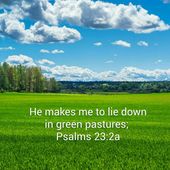 `Mission statement:"To make disciples of Jesus Christ for the transformation of the world by proclaimingthe good news of God's grace and by exemplifying Jesus' command to love God andneighbor, thus seeking the fulfillment of God's reign and realm in the world."       PASTOR			  Rev. Inwha Shon	PIANIST			  Matthew Schluntz                               MUSIC DIRECTOR              Amanda Lang100 North Fourth Street, Black River Falls, WI. 54615                                                Phone:  715-284-4114    Office Hours: 7:45am-3:45pm	Website: brfumc.org & Black River Falls United Methodist Church Facebook